Tato faktura může být zahrnuta do náhradního plnění dle zákona č.435/2()04Sb. o zaměstnanosti.Filipa s.r.o.Lázeňská 184507 81 Lázně BělohradIČO 252 82 875 DIČ cz25282875Registrace KS Hradec Králové, odd. C vložka 127731000533805/3500 ING BANK CZKIBAN: CZ38 3500 0000 0010 0053 3805	BIC: INGBCZPP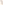 Kód                     Objednané množství      Popis výrobku                                                    Jednotková        DPH %     Celk.Produktu                                                                                                                            cena bez DPH                 cena bez DPHDodávka 1018278930                                                                                                                                 Suma :          1 627,00Objedn.č. 187250577.430.068                          4              BX20 BM PLUS PRIMA ZZ UTĚRKY 2VRSTVÉ BíL        379,00       21%     1 516,00        11.110.141                        4             PK200 PRIMASOFT KAPESN 2VRS 16x21CM BÍ                 27,76       21%         111,00* ** V případě jakýchkoliv otázek kontaktujte prosím naše Oddělení služeb zákazníkům* **                                                                                                                                      Celkem bez DPH                         1 627,00                                                                                                                                            Celkem DPH                                  341,00                                                                                                                      Celkem k úhradě včetně DPH                                                                                                                                    CZK                                             1  968,70Adresa doručeníStřední škola stravování a služeb Karlovy vary příspěvková organizace Ondřejská 1122/56CZ-360 01 KARLOVY VARYTel. • 800 100 914Fax • 800 100 915Fax • 800 100 915Adresa korespondenceStřední škola stravovaní a služeb Karlovy Vary příspěvková organizace Ondřejská 1122/56CZ-360 01 KARLOVY VARY80502992ÁKAZN. Č.	80502992 IČO	00520055DIČíslo faktury - daňového dokladu 2367017019	STRANA 1atum	Datumystavení	31/10/2018	splatnosti	14/11/2018ÁKAZN. Č.	80502992 IČO	00520055DIČíslo faktury - daňového dokladu 2367017019	STRANA 1atum	Datumystavení	31/10/2018	splatnosti	14/11/2018ÁKAZN. Č.	80502992 IČO	00520055DIČíslo faktury - daňového dokladu 2367017019	STRANA 1atum	Datumystavení	31/10/2018	splatnosti	14/11/2018Adresa korespondenceStřední škola stravovaní a služeb Karlovy Vary příspěvková organizace Ondřejská 1122/56CZ-360 01 KARLOVY VARY80502992